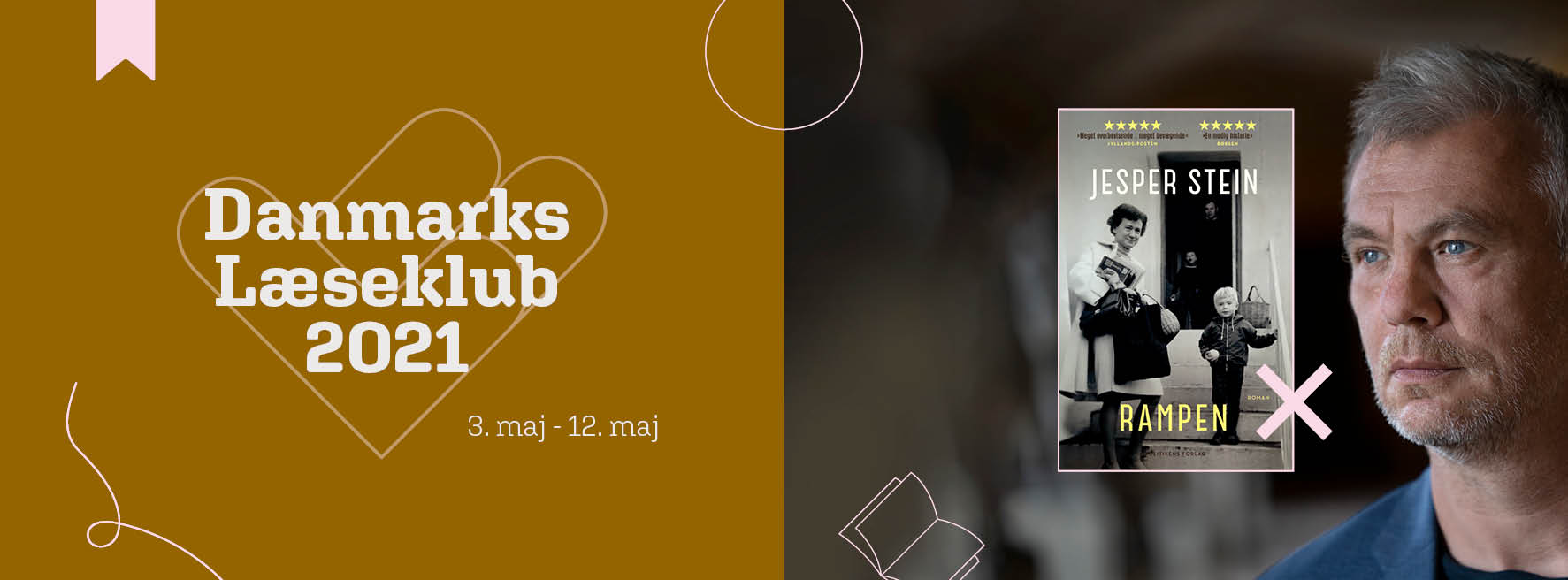 Vær med i Danmarks Læseklub, når vi d. 3-12. maj går sammen og læser vinderen af Læsernes Bogpris 2021: Jesper Steins 'Rampen'.  
Hver dag tager vi årets absolut mest mageløse historie i små, veltilrettelagte bidder. Og du kan være med - hvad enten du er til bøger på skærm, papir eller dem du stikker i øret til din gåtur. Lån bogen på biblioteket eller eReolen - og tilmeld dig eventet på Litteratursidens facebookside: https://fb.me/e/27bgTMKNu.Så får du daglige synopser samt mulighed for at snakke med forfatteren, vinde bøger og møde andre, der læser med på tværs af landet. Vær med fra starten i et af landets helt store, aktive fællesskaber. Skulle du være mere til opdateringer via mail, kan du også tilmelde dig her: http://bit.ly/dl2021mailLæs mere om Jesper Stein og ’Rampen’ på Litteratursiden: https://litteratursiden.dk/boeger/rampen-romanDanmarks Bogklub 2021 er et samarbejde mellem Litteratursiden, Danmarks Biblioteksforening og Bibliotekernes Temasamarbejde.